Uczymy się:  ListopadWiersz „Orzeł Biały”Siadł na tarczy Biały Orzeł,
Głowę zwrócił w prawą stronę,
Z dumą skrzydła rozprostował
I złocistą wdział koronę.Lśni czerwienią gładka tarcza,
Orzeł nigdzie nie odfruwa.
Odkąd został Polski godłem,
Nad Ojczyzną wiernie czuwa.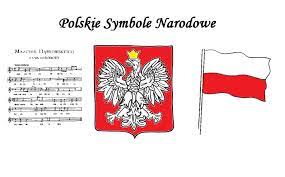 „Piosenka o żołnierzu”https://www.youtube.com/watch?v=OwI_IVu0pd01.Mundur moro, hełm na głowie to jest jego strójKiedy żołnierz salutuje to na baczność stój. (x2)Ref. Żołnierz nigdy się, Stoi też na warcie Kiedy trzeba kraj obroniW nim ma każdy wsparcie (x2)2. Baczność, spocznij to komendy, które  żołnierz znaOd dowódcy, każdy rozkaz wykona raz dwa. (x2)Ref Żołnierz nigdy się nie boi…..Piosenka „Savoir vivre” – ZoZihttps://www.youtube.com/watch?v=8PGR50vcJgIStarszej pani ustąp miejsca w autobusie,
Kiedy jesz, nie mlaskaj, zamknij buzię
Mów dzień dobry oraz powiedz do widzenia
I przepraszam, bo to słowo dużo zmienia

Kiedy czegoś chcesz, to poproś o to grzecznie
Gdy gdzieś wchodzisz, to zapukaj tam koniecznie
Jak ktoś mówi, nie przerywaj, to nieładnie
Pomóż podnieść, kiedy komuś coś upadnie

Te zasady niech poznają wszystkie dzieci
Kto je pozna ten przykładem jasno świeci
Savoir vivre'u to zasady najważniejsze
Z nimi życie jest o wiele przyjemniejsze

Nóż jest w prawej a widelec w lewej ręce
Nie wyśmiewaj się z kolegów nigdy więcej
Kiedy kaszlesz albo kichasz zasłoń buzię
A nie powie nikt do Ciebie Ty łobuzie!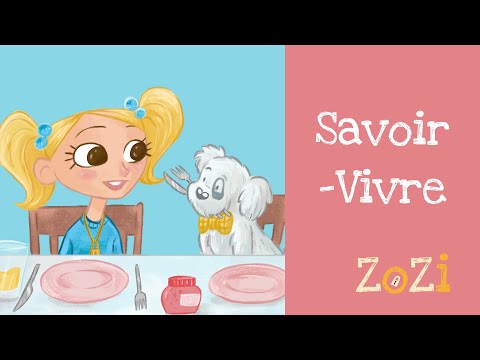 